ПЛАН-КОНСПЕКТ ОТКРЫТОГО  УРОКА  В 6 классе ПО ОБЩЕСТВОЗНАНИЮ
«Человек славен добрыми делами»Цель: Развитие представлений учащихся о добре и зле; воспитание стремления совершать добрые дела Задачи:Личностные: Продолжить формирование важнейших нравственных ценностей,учить детей чувствовать и видеть доброе и плохое в мире;Развивать чувство толерантности, уважения и чуткого отношения друг к другуМетопредметные: Развивать умение работать в группах, коммуникативные компетенции учащихся, творческие способности. Развивать умение обобщать, делать выводы.Предметные: Выработать понимание терминов «Добро» и «зло», «Золотое правило морали»Тип урока: открытия нового знанияФормы работы учащихся: Беседа, работа с музейными источниками , индивидуальная работа, участие в учебном диалоге, работа в парах, работа в группах.Необходимое техническое оборудование: Учебник «Обществознание» 6 кл, компьютер, мультимедиа проектор.Структура и ход урока1.Мотивация-Добрый день, ребята ,я рада вас видеть! Я надеюсь, что вы пришли ко мне с хорошим настроением и у нас с вами получится все задуманное!-Закройте глаза на минуту, улыбнитесь, откройте глаза, посмотрите: у нас в классе стало светлее. Когда вы улыбаетесь, у вас счастливые и добрые лица. Я надеюсь, что вы пришли ко мне с хорошим настроением и у нас с вами получится все задуманное!Вы готовы поработать?Вы готовы отвечать?Вы готовы, если нужноЧто-то вспомнить и узнать?Ну, а главное, готовыВы сегодня рассуждать?- Спасибо за ответы и за готовность сотрудничать со мной.Актуализация Ну, а чтобы узнать, о чем мы будем говорить сегодня на уроке, надо восстановить пословицы, из которых потерялись слова:Жизнь дана на …дела.Мир не без …людей.Истинное … всегда просто.… слово человеку – что дождь в засуху.-Я знаю, что вы догадались, о чем у нас пойдет сегодня речь. (о добре).И тема нашего урока «Человек славен добрыми делами» (Запись темы в тетрадь)Эпиграф нашего урока Достаётся не дёшевоСчастье трудных дорог...Что ты сделал хорошего?Чем ты людям помог?   (Л. Татьяничева--ПРОБЛЕМНЫЙ ВОПРОС:Легко ли быть добрым и что для этого необходимо?-Что нам нужно знать и что мы можем сделать, чтобы ответить на этот вопрос?-На какие вопросы мы сегодня будем искать ответы? А как вы думаете каковы цель нашего урока?Цель: узнать  о добре и зле;  учиться совершать добрые дела .И для достижения этой цели я предлагаю  поработать по плану Что такое «ДОБРО» » и «ЗЛО»?2.Какие поступки можно назвать добрыми?Что такое «ДОБРО» » и «ЗЛО»?-Назовите значимые  слова-ассоциации к слову «добро».  Сказанное слово, словно семя, попадает в сердце человека. От добрых слов мы чувствуем, как в нашем сердце растёт тепло и благодарность, любовь и надежда, милосердие и сострадание.То есть добрыми могут быть не только слова, но и чувства и поступки .-Какие  цвета краски могли использовать для передачи настроения к слову добро.Ребята, а где можно взять понятие этих слов.( толковый словарь) Самостоятельно выполняют задание и выписывают  в тетрадьДОБРО- все то, что помогает человеку и обществу жить, развиваться , процветать, это нечто хорошее, полезное, противоположное злу, добрый поступок– А что такое зло? Какое самое страшное слово -ассоциация у вас возникаетЗЛО- все то, что мешает человеку и обществу развиваться, процветать, нечто дурное, вредное, противоположное добру- Какие краски вы бы использовали для цвета неба что бы передать на рисунке слово ЗЛО.? Вот и летом 1941г  наше небо стало черным от взрывов и пожаров которые принесла нам война. И которая, черной полосой вошла и  прошла по жизни, каждой семьи нашей страны. Оставила боль и утрату в сердцах   наших людей . Война… в этом слове боль и страдания, ужас в глазах матерей и плач ребёнка, последний стон солдата, скорбь в глазах стариков. Война - это гнев. Страх, смерть и горе. Война обрушилась на нашу страну всей тяжестью боли, слёз, мучений.Войну начинают взрослые и сильные мужчины! А расплачиваются дети, женщины и старики…О какой войне я говорю? 4 долгих года, 1418 дней шла по земле русской самая кровопролитная и страшная война в истории человечества.С какой великой битвой очень близко  связана  наша  Волгоградская область? ---    Сталинградская битва (видео ролик) - Самое страшное зло, что это?( ВОЙНА.) Но война не смогла убить  добро  наших людей,  и наш народ пронес с отвагой,  честью и страдания и муки и ужас тех лет.  И не забыл  слово ДОБРО. -Как вы думаете, чем проявлялось добро на войне?Объединившись наша страна ПОБЕДИЛА . Физ. минуткаПредлагаю всем встать в круг и взяться за руки. Вы чувствуете, как тепло переходит от одной ладошки к другой? Становится хорошо и спокойно на душе. Поднимем наши ручки вверх и построим пирамиду Добра. Смотрите, какая высокая получилась пирамида. Я верю, что впереди у вас много славных дел, и наша пирамида добра будет расти. ( сели сразу по группам)На первый вопрос мы получили ответ?А как вы думаете, добрые слова и добрые мысли, во что могут превратиться? (в добрые поступки)    Переходим ко второму вопросу нашего плана. 2.Какие поступки можно назвать добрыми? 
Чтобы дать ответ на этот вопрос мы с вами поработаем с музейными  источниками  предоставленными музеем Ореховской школы. Для этого  послушаем небольшую информацию поработаем  в группах. Вам было дано задание, найти информацию о людях совершивших добрые поступки в ореховском детском доме  Постарайтесь обсудить эти примеры и выбрать один - самый значимый на ваш взгляд. Изложить информацию для класса по плану:1. Что это за поступок?2. Где это произошло?3. Почему вы считаете его добрым?4. А вы смогли бы совершить такой поступок?Отвечают на вопросы, высказывают собственное мнение, Какие добрые дела вы могли бы совершить сами? Запишите в  тетрадь А кому сложно выполнить задание, вы воспользуйтесь моей подсказкой и выберите дело, которое вам по душе.
сделать уборку в доме;
навести порядок в школьном дворе;
накормить бездомную собаку;
подготовить концерт для пожилых людей и инвалидов;
отнести вещи в организацию по социальной защите населения;
помочь детям сиротам и инвалидам;
сделать кормушки птицам зимой;
сделать скворечники весной;
помочь пожилому человеку нести сумку- Вот видите, ребята, как бывает в жизни. Если каждый из вас будет совершать хотя бы маленькое доброе дело, то эти капельки добра сольются и превратятся в ручеёк, ручеёк в реку, реки - в море добра. Хорошо, когда человек оставляет после себя добрый след. ПРОБЛЕМНЫЙ ВОПРОС А как вы думаете:  Легко ли быть добрым и что для этого необходимо?    Отвечают на вопрос, высказывают собственное мнение, делают выводыДобро и зло творитьВо власти всех людей.Но зло творится без   трудаДобро творить трудней.О чем говорят стихи ?Добрым человеком быть нелегко. Надо учиться им быть.Давайте жить и следовать нашим правилам доброты и тогда каждый из вас будет необыкновенно красив и привлекателен, потому, что доброта украшает человека.Подводят итог урока – о чем мы сегодня говорили? Ребята, а как вы думаете,  для чего нужна нам эта тема?На примере, каких событий  узнали о добре и зле? Войну нельзя выбросить из памяти тех, кого она опалила.Ради детей и внуков, ради мира все должны помнить о войне, чтобы никогда не упала ни одна бомба.Домашнее задание§ 10,  стр 86-88 + задания на выбор:Задание на «5». Опишите случаи из своей жизни, когда вы встретили добрых людей или сами совершили добрые дела.Задание на «4». Сделайте рисунок и надписи, пояснения к этому рисунку.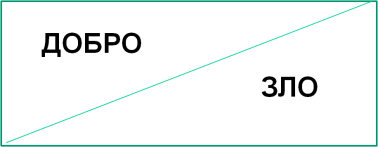 Задание на «3». Напишите мини-размышление «Добрым называют человека, который …»Выбор д/зЭтап рефлексии учебной деятельности (слайд )Выразите свое мнение по уроку и вспомните основные этапы урока.- сегодня я узнал…- было интересно…- было трудно…- я понял, что…- меня удивило…- мне захотелось…Самооценка.У меня в руках символическое «Сердечко». В нём стрелы обид от плохих поступков и слов. Вынем их и увидим, что раны заживают, но шрамы остаются на всю жизнь. Хочется вылечить такие сердечки добрыми словами, делами. А вот на этих здоровых сердечках напишите самые добрые слова и подарите тому, кому пожелаете. Пусть ваша доброта поселится в других сердцах.Звучит песня Шуры «Твори добро» Каждый ваш хороший поступок, это частица добра, вложенная в огромный мир доброты. От неё становится теплее, светлее и радостнее. Как бы жизнь ни летела – Дней своих не жалей, Делай доброе делоРади счастья людей. Чтобы сердце горело,А не тлело во мгле, Делай доброе дело – Тем живём на землеПРИЛОЖЕНИЕ Информация  для подготовки  учеников  2 февраля - Победа в Сталинградской битвеПобеда советских войск над немецко-фашистскими войсками под Сталинградом - одна из наиболее славных страниц летописи Великой Отечественной войны. 200 дней и ночей - с 17 июля 1942 года до 2 февраля 1943 года - продолжалась Сталинградская битва при непрерывно возрастающем напряжении сил обеих сторон. В течение первых четырех месяцев шли упорные оборонительные бои, сначала в большой излучине Дона, а затем на подступах к Сталинграду и в самом городе. За этот период советские войска измотали рвавшуюся к Волге немецко-фашистскую группировку и вынудили ее перейти к обороне. В последующие два с половиной месяца Красная Армия, перейдя в контрнаступление, разгромила войска противника северо-западнее и южнее Сталинграда, окружила и ликвидировала 300-тысячную группировку немецко-фашистских войск.Сталинградская битва - решающее сражение Второй мировой войны, в котором советские войска одержали крупнейшую победу. Эта битва ознаменовала начало коренного перелома в ходе Великой Отечественной войны и Второй мировой войны в целом. Закончилось победное наступление немецко-фашистских войск и началось их изгнание с территории Советского Союза.Тяжелая ноша легла на плечи детей сталинградцев в дни военной битвы на Волге. Лишенные родителей, крова, перенесшие ужасы бомбардировок и кошмары фашистской оккупации. Но детей спасали.  Их находили в подвалах, окопах, горящих домах. Бойцы легендарной 62 армии и жители города доставляли осиротевших ребят в детпремники,а оттуда в детские дома.В то время 1942-1943г. на территории нашей области было открыто 40 детских домов. Среди них был и Ореховский детский дом.Дети поступали чуть живыми, изнеможенными. некоторые не могли идти- их несли на носилках, некоторые долгое время не разговаривали. По ночам их преследовали кошмары и они кричали, в который раз вспоминая ад войны, и заново переживая свое горе.Сколько нужно было времени и усилий и доброты воспитателей, чтобы к детям вновь вернулось детство, чтобы мальчишки стали мальчишками, а девчонки- девчонками. И дети  оттаивали, вернувшись  к жизни. Они стали смеяться и петь ,рисовать, гонять мяч, ходить на рыбалку. Короче, делать то ,что делают нормальные дети.Такая же тяжёлая ноша легла на плечи детей-сталинградцев в дни великой битвы на Волге. 1: Едва закончилась бомбёжка –Из всех подвалов и щелейИ по руиновым дорожкамВатага вырвалась детей.   Носясь по бомбовым воронкам,   В ответ на крики матерей   Они « ура» кричали звонко   И убегали побыстрей.Стреляли палки-автоматы,В воронки дружною гурьбойБросали кирпичи-гранаты,Вступали в рукопашный бой.  Кричали:-Смерть фашистским гадам!-Не отдадим мы Сталинград!- Ага, попал фашист в засаду!- Смотрите, танки их горят!И громче:- Хенде хох, проклятый! И вместо немцев брали в пленСгоревший пень и ствол горбатый –Всё, что могли найти взамен.  И не мальчишки виноваты, Что враг озлобить так сумел:В игре – все русские солдаты,Никто быть «фрицем» не хотел.Некоторые из  детей  Сталинграда сейчас проживают в станице Островской.2: (на экране слайд) Попова Мария Павловна. Родилась 4 ноября 1931 года в х. Попов. Затем в 1937 году родители переезжают в город Сталинград. Жили в Краснооктябрьском районе. Родители работали на заводе «Баррикады». Мария училась вместе с младшим братом Виктором в школе № 30. Когда началась война, она перешла в 4 класс. Никогда не думала девочка, что её жизнь будет такой тяжёлой, полной тягот и лишений. Но вот немцы прорвались. 20 октября 1942 года вся семья попадает на оккупированную территорию. Бомбёжки и обстрелы участились. И 25 октября 1942 года при бомбёжке погибает мама, а сама Мария получает лёгкое ранение. Дальнейшая её жизнь- это гетто. Сначала Гумрак, затем Чир, после Белая Калитва. Люди жили за колючей проволокой, спали под открытым небом, счастьем было подстелить для ночлега бурьян; ели что придётся. Иногда немцы бросали через колючую проволоку убитых лошадей, и люди, обессиленные от голода, их ели. Это продолжалось с 20 октября по 21 декабря 1942 года. Немцы расстреливали евреев. Как узнала Мария позже, были подготовлены списки и на расстрел их семьи. Но лишь чудом они спаслись. Было внезапное наступление русских войск, и немцы в спешке не успели привести приказ в исполнение. Так  Марии Павловне удалось выжить.А многие из детей-сталинградцев  оставались круглыми сиротами и попадали в детские дома.Чтец 3: Шумела вьюга за окном,А рядом, за большим столом,Сидел мальчишка, найденный в соломе.Он бледен был. И на щеках худыхСледы виднелись страшного мученья.Он был единственным, оставшимся в живыхВо всём сожжённом немцами селенье.Его кормили мы борщом из котелка,Из вещевых мешков достали все продукты.Была у нас на сердце злоба великаК врагу, что счастье растоптал ногою.Спустилась ночь, Луна взошла вдали.Мы мальчугана о родных спросили:- Отца с собой фашисты увезли,А маму палачи убили.Он замолчал. Горячая слезаВ его глазах большихЖемчужиной сверкнула.В душе у нас вскипела мать-гроза.Рука к винтовке, как в бою, примкнула.Мы поклялись в тот грозный час ночной,Слезу увидев в одинокой хате,Что не дадим врагу пощады никакойВ суровой, окончательной расплате!Ведущий 1:  Детей, лишённых родителей, крова, распределяли по детским домам, где они должны были вернуться к нормальной жизни. Точнее, их нужно было вернуть! Вернуть куском хлеба, теплом, заботой, терпением, бессонницей тех, кто заменил им отца и мать. Примерно такой же была судьба Филимоновой Тамары  Алексеевны, которая стала воспитанницей  Ореховского  детского дома.Чтец 4:  (на экране слайд) Детская её фамилия – Пахомова. Тамара родилась в городе Волгограде в 1937 году. Там же она и проживала с родителями. Тамаре было  4 года, когда началась война. Так как её мама была фельдшером, то с первых дней войны её мобилизовали на фронт. Девочка осталась с отцом. Она не помнит, что с ним случилось, но она осталась одна. Тамара не знала, есть ли у неё близкие и родные, потому как была очень мала. Но единственное, что она запомнила, это то, что осталась одна на улице и до 2 февраля 1942 года она бродяжничала с такими же, как она детьми. Кто её обнаружил, она не знала. Но, наверное, добрые люди. Ведь кто-то давал еду, где-то они спали, жили. Все  были  больные и измождённые. После окончания Сталинградской битвы её подобрали военные в развалинах дома. И затем отправили в Ореховский детский дом. А через 2 года Тамару удочерили. Она стала Андреяновой Тамарой. Окончила Островскую среднюю школу. Много было трудностей в жизни, но не очерствело  её сердце. А любовь к детям привела Тамару назад в родную школу учителем русского языка и литературы.